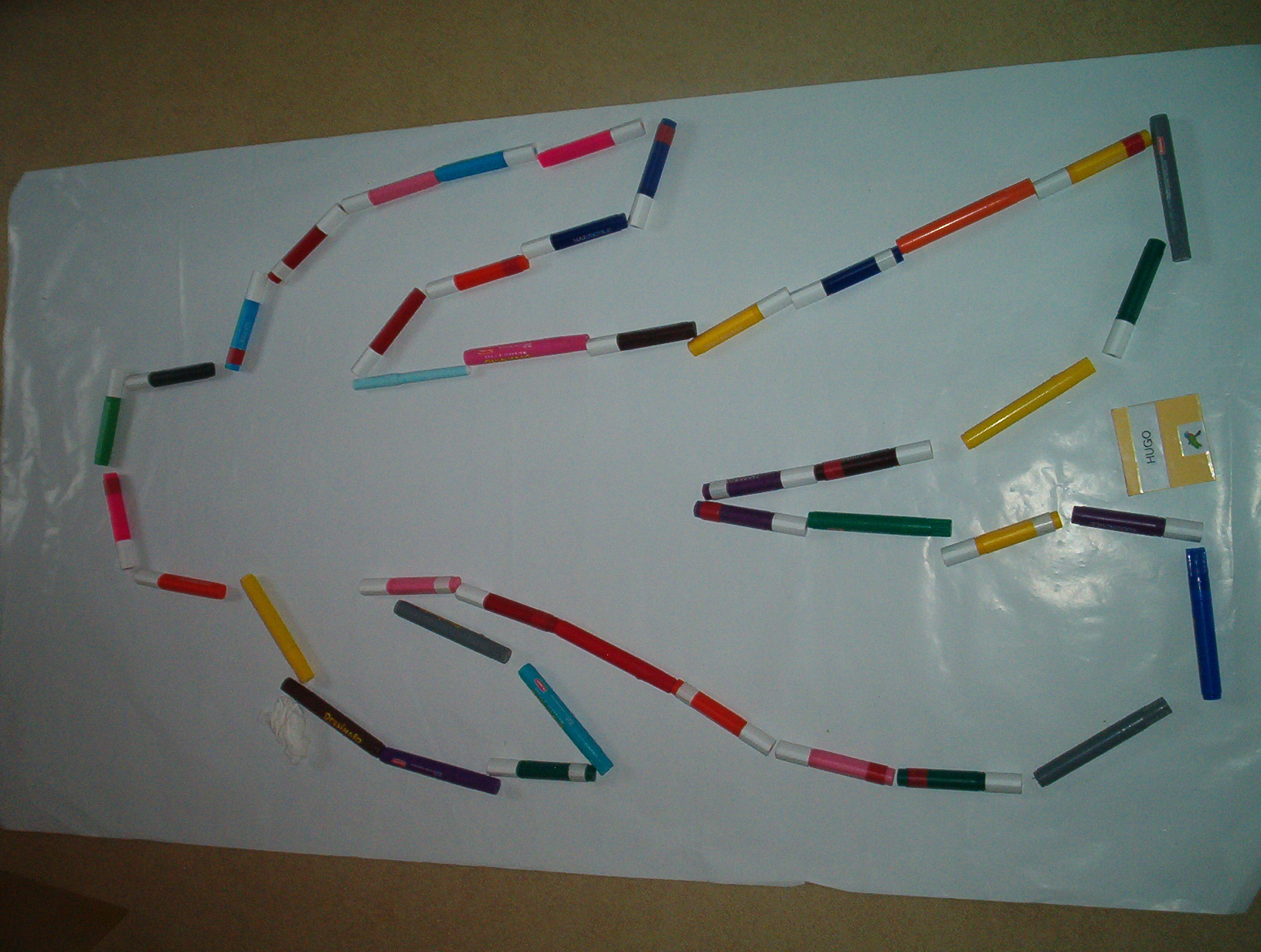 CRAYONS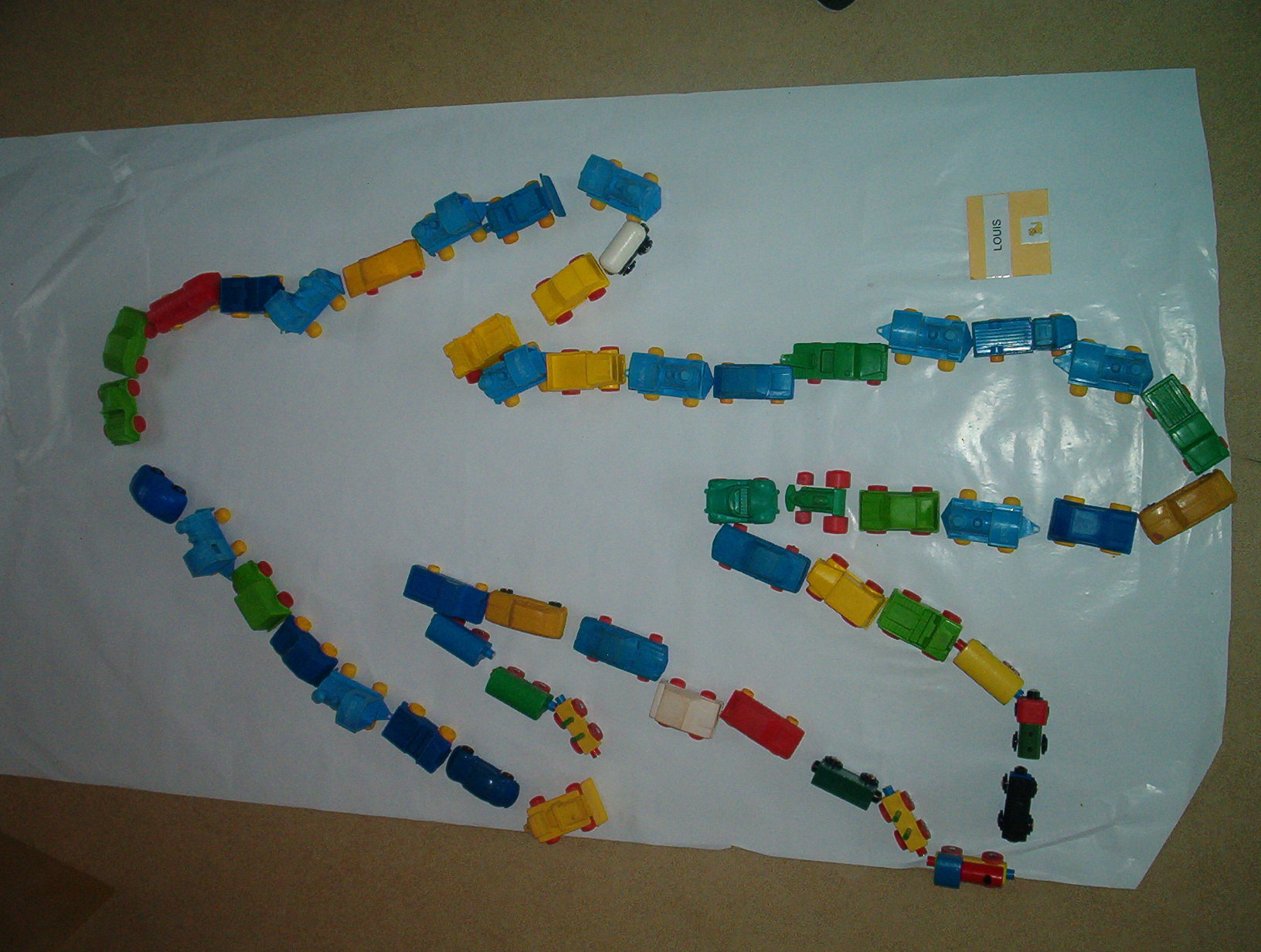 